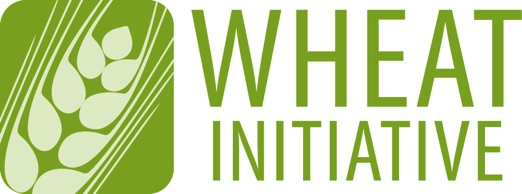 Coordinating global research for wheatANNEX 2 EXPERT WORKING GROUP MEMBERSHIP APPLICATION FORM Please return your completed form to wheat.initiative@julius-kuehn.de (maximum 4 pages)NAME OF EXPERT WORKING GROUP Control of Wheat PathogensEXPECTATIONS FOR EWG MEMBERS Participate in EWG meetings and ongoing discussionsContribute to the activities of the EWG Expertise in the following topics Host-pathogen interactions involving wheat and wheat pathogens with different lifestyles Control of mycotoxin production Diagnosis and monitoring of wheat diseasesDevelopment and maintenance of pathogen collectionsThe genetics and breeding of host resistance to wheat diseasesFungicide development and/or application, and integrated strategies to manage crop losses to diseases Other aspects of disease control1 - CANDIDATE  DETAILS1 - CANDIDATE  DETAILSFirst Name Last Name PositionCountryInstitution/CompanyEmployment sectorPublic    Private    Self Employed AreaGovernment     Industry     Non-Profit     Research Center     University Email2 - PROFESSIONAL ACTIVITIES  2 - PROFESSIONAL ACTIVITIES  Research ActivitiesOther Activities3 - PUBLICATIONS RELEVANT TO THE EWG TOPIC  4 - OTHER TYPES OF PRODUCTIONS  5 - ADDITIONAL INFORMATION  (in particular, reasons why you would like to be a member of the EWG and what specific expertise or relevant experience you could contribute to its development)We would like to inform you that your data will been included in our address database for the purpose of association communication in accordance with Art. 6 para. 1 General Data Protection Regulation (German law).The following will have access to this address database: The Wheat Initiative Secretariat for the purpose of building and continuing the network of the Wheat Initiative. This will include distribution lists of Expert Working groups, forwarding of information of single members to each other, inform and connect.For further information please look on our website: https://www.wheatinitiative.org/data-protection or contact the Wheat Initiative Secretariat under wheat.initiative(a)julius-kuehn.de